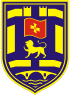 OPŠTINA NIKŠIĆSEKRETARIJAT ZA KULTURU, SPORT, MLADE I SOCIJALNO STARANJEN a c r t LOKALNI AKCIONI PLAN ZA MLADE U OPŠTINI NIKŠIĆ ZA 2024. GODINUNikšić, decembar 2023. godineUVODSvaka lokalna samouprava nastoji da obezbijedi što kvalitetnije uslove za život svojih građana i građanki. Jedan od prioriteta djelovanja lokalne samouprave Nikšića jeste upravo da se mladi osjećaju prijatno u svom gradu. Opština Nikšić ulaže značajne napore u cilju unapređenja društvenog položaja mladih i stvaranja uslova za ostvarivanje potreba mladih u svim oblastima od interesa za mlade. Upravo zbog toga, potrebno je uspostavljanje partnerskog odnosa na svim nivoima kako bi se kontinuirano ulagalo u razvoj mladih. Ovaj dokument jasno pozicionira mlade kao pitanje od značaja za lokalnu zajednicu i holističkim pristupom predviđa međusektorsku i multiresornu saradnju aktera omladinske politike. Lokalni akcioni plan za mlade je dokument koji definiše osnovne probleme mladih u opštini Nikšić, kao i konkretne mjere i aktivnosti za njihovo prevazilaženje, u cilju stvaranja preduslova za unapređenje kvaliteta života mladih.Proces izrade Lokalnog akcionog plana za mlade za 2024. godinu vođen je od strane Sekretarijata za kulturu, sport, mlade i socijalno staranje, kao organa nadležnog za oblast omladinske politike u Opštini Nikšić.Tekst Nacrta plana izrađen je u saradnji sa institucijama i nevladinim organizacijama koji  u svom svakodnevnom radu i sprovođenju aktivnosti  kontaktiraju sa mladima, imaju iskustva u radu sa mladima i razumiju njihove potrebe. Tokom izrade dokumenta nastojalo se da se mjere postave realno, a da aktivnosti za njihovo ostvarivanje budu jasne. Implementacija Lokalnog akcionog plana za mlade za 2024. godinu predviđa zajedničke napore svih identifikovanih aktera, kako iz javnog i civilnog sektora, tako i samih mladih.Evidentan je pomak u razvoju i implementaciji omladinske politike u odnosu na period izrade prethodnih Lokalnih akcionih planova za mlade u opštini Nikšić i to za period 2011-2016. godine i 2021-2022. U periodu od usvajanja prvog plana 2010.godine Nikšić je bogatiji za veliki broj sadržaja koji otvaraju niz mogućnosti za unapređenje položaja mladih i poboljšanje kvaliteta života u gradu. STRATEŠKI I PRAVNI OKVIR LOKALNOG AKCIONOG PLANA ZA MLADEU maju 2019. godine stupio je na snagu novi Zakon o mladima Crne Gore, a kako je Strategija za mlade usvojena za period 2023-2027. godine, stekli su se pravni uslovi i za donošenje novih lokalnih dokumenata. S tim u vezi, Opština Nikšić je pristupila izradi Lokalnog akcionog plana za mlade za 2024. godinu.Strateški i pravni okvir omladinske politike obuhvata niz dokumenata na međunarodnom i nacionalnom nivou. Standardi postavljeni tim dokumentima su osnov i pokretač za izradu Lokalnog akcionog plana za mlade. Prilikom izrade ove politike, korišćen je pristup usklađenosti sa krovnim strateškim dokumentima i drugim sektorskim strategijama, s posebnim naglaskom na usklađenosti s Strategijom za mlade Crne Gore 2023-2027 i Zakonom o mladima. ZAKON O MLADIMA Shodno Zakonu o mladima iz 2019. godine, mladi su lica od navršenih 15 do navršenih 30 godina života.Omladinska politika je skup mjera i aktivnosti koje državni organi, organi državne uprave,organi lokalne samouprave, nevladine organizacije, studentski i učenički parlamenti i druga pravna lica preduzimaju za poboljšanje položaja mladih, njihovog ličnog i društvenog razvoja i uključivanja u društvene tokove.Omladinski rad predstavlja aktivnosti koje se realizuju u saradnji sa mladima i za mlade sa ciljem njihovog osamostaljivanja i prelaska u odraslo doba, učenja, ličnog i društvenog razvoja, u skladu sa njihovim potrebama i mogućnostima, a zasnivaju se na metodama neformalnog obrazovanja.Javni interes u oblasti omladinske politike predstavlja: kreiranje i unapređenje omladinske politike; uspostavljanje institucionalnog okvira za sprovođenje omladinske politike; stvaranje i unapredjenje uslova za rad omladinskih servisa; podsticanje proaktivnog učešća mladih u kreiranju i sprovođenju omladinske politike na državnom i lokalnom nivou; edukaciju mladih o mehanizmima njihovog uključivanja u aktivne mjere zapošljavanja; podsticanje uključivanja mladih u kreiranje kulturnih sadržaja; podsticanje mobilnosti mladih;podsticanje uključivanja mladih u neformalno obrazovanje; promocija zdravih stilova života i volonterizma kod mladih;  podsticanje drugih oblasti od značaja za razvoj mladih.Omladinska politika zasniva se na načelima jednakosti, volonterizma, solidarnosti aktivnog učešća i informisanosti mladih. Svi mladi su jednaki u ostvarivanju prava, bez obzira na: uzrast, fizičku sposobnost, fizički izgled, zdravstveno stanje, invaliditet, nacionalnu, rasnu, etničku ili vjersku pripadnost, pol, jezik, političko opredjeljenje, društveno porijeklo i imovinsko stanje, seksualnu orijentaciju, rodni identitet i drugo lično svojstvo. Mladi doprinose izgradnji i njegovanju društvenih vrijednosti i razvoju društva putem različitih oblika volonterskih aktivnosti, izražavaju međugeneracijsku solidarnost i rade na stvaranju uslova za jednako učešće u svim aspektima društvenog života mladih, mladi aktivno učestvuju u procesu kreiranja i sprovođenja omladinske politike kroz koordinaciju i razvijanje međusektorskih partnerstava, saradnju sa mladima i subjektima koji planiraju i sprovode omladinsku politiku.STRATEGIJA ZA MLADE 2023-2027Strategija za mlade je kreirana na osnovu sledećih načela:  Zasnovana na pravima - ova Strategija prepoznaje ljudska prava i prava mladih kao polaznu osnovu za mjere i aktivnosti. Mladi kao resurs - viđenje mladih ljudi kao aktivnih činilaca  pozitivnih promjena u društvu, koje treba podržati, a ne kao problem koji treba riješiti. Zasnovana na znanjima i dokazima - kroz kreiranje baze znanja o mladima, koja je mapirala potrebe mladih ljudi, te uključila rezultate dostupnih istraživanja i statistika, kao i podatke o praksama u sektoru. Holistička - prepoznaje međuresornu i međusektorsku saradnju kao preduslov za stvaranje podsticajnog okruženja za mlade, u kojem mogu razvijati svoja znanja, vještine i vrijednosti. Inkluzivna - ova Strategija vidi mlade kao kategoriju stanovništva u okviru koje postoje različite grupe mladih, koje kroz koordinisane napore institucija ostvaruju ravnopravan pristup i mogućnosti da jednako uživaju svoja prava, te ostvaruju svoje aspiracije. Participativna - kroz različite elemente razvoja ove Strategije, mladi, koji su ujedno i krajnji korisnici i korisnice i ciljna grupa ove Strategije, su bili uključeni u njen razvoj. Organizovan odgovor na potrebe mladih - ova Strategija ističe važnost vertikalne i horizontalne saradnje, na svim nivoima, sa ciljem kreiranja sistema koji će podržavati mlade da ostvare svoj potencijal. Konkretna  - politika koja predviđa jasne mjere, aktivnosti, nadležnosti, mehanizme za praćenje i evaluaciju, budžet i odgovornost za sprovođenje.Na osnovu identifikovanog ključnog problema, njegovih uzroka i posljedica, identifikovanim i prioritizovanim izazovima, Strategijom za mlade Crne Gore 2023-2027 su definisani strateški cilj, vizija i četiri operativna cilja koje će pratiti i Lokalni akcioni plan za mlade Opštine Nikšić za 2024. godinu.Strateški ciljIzgradnjom održivog međuresornog sistema podrške mladima stvoriti mogućnosti za razvoj njihovih punih kapaciteta i aktivan doprinos razvoju društva.VizijaMladi su prepoznati kao značajan resurs i faktor našeg društva čiji je glas uvažen, doprinos cijenjen i inicijative podržane. Mladi su kreatori/ke društvenog ambijenta u kojem ostvaruju svoja prava i pune potencijale.Operativni ciljeviRazvoj održivog sistema usluga za podršku mladima u procesu njihove tranzicije u odraslo doba; Stvaranje uslova da mladi budu aktivni građani i aktivne građanke, uključeni/e u kreiranje i sprovođenje javnih politika; Unapređenje položaja mladih, kroz međuresorni pristup; Unapređenje normativno-institucionalnog okvira za sprovođenje omladinske politike. Kroz djelovanje u četiri navedene tematske oblasti i putem razvijenih mjera i aktivnosti, direktno će se doprinijeti ostvarivanju postavljenih ciljeva. Lokalnim akcionim planom definisano je ukupno 13 mjera i planirano 45 aktivnosti.PREGLED REZULTATA PRETHODNOG LOKALNOG AKCIONOG PLANA ZA MLADEDopisom Uprave za sport i mlade od 19. aprila 2022. godine, a po osnovu dostavljenog Izvještaja o realizaciji Lokalnog akcionog plana za mlade u opštini Nikšić za period 2020-2021. godine nadležnom ministarstvu, konstatovano je da je procenat realizacije svih predviđenih aktivnosti 94,1%. Naime, od 51 aktivnosti koliko je bilo planirano prethodnim LAPM realizovano i djelimično realizovano je 48 aktivnosti. Takođe, zbog pomjeranja rokova za izradu planova nastavljeno je sa implementacijom LAPM za 2020-2021 i tokom 2022. godine.Pored redovnih aktivnosti svih lokalnih institucija koje se bave mladima, ističu se brojni projekti, inicijative i aktivnosti obrazovnih ustanova i nevladinih organizacija koje su u ogromnom stepenu doprinjele uspješnoj realizacijia LAPM tokom prethodnih godina.Sekretarijat za kulturu sport, mlade i socijalno staranje je, prije svega kroz funkcionisanje Kancelarije za mlade i Kancelarije za prevenciju bolesti zavisnosti, sprovodio brojne aktivnosti. Među najznačajnijim projektima ističu se: Program podsticanja zapošljavanja visokoškolaca, Nikšić je moja adresa (jedna od ciljnih grupa bili su mladi bračni parovi), Krenimo zajedno, Besplatno psihološko savjetovalište za mlade, podrška u učenju engleskog jezika, zatim učešće u projektu Evropska omladinska kartica, Programima RELOAD i ROMACTED i sl. Takođe, podržan je veći broj inicijativa koje su usklađene sa ciljevima i mjerama definisanim planom pa se saradnja sa mladima, školskim parlamentima i klubovima, fakultetima, omladinskim orgnizacijama i brojnim akterima omladinske politike dodatno ojačala i stvoren je osnov za dalju komunikaciju i zajednički rad na unapređenju lokalne omladinske politike. Posebno treba pomenuti podršku smotri izviđača, predavanja i radionice na teme socio-emocionalnih kompetencija, likovni hepening, kreativne radionice, orijentiring i hiking, umrežavanje učenika srednjih škola, kampovi, izložbe, aktivnosti omladinskog kulturnog centra, promocija mladih talenata, ...ANALIZA STANJARELOAD ProgramZa potrebe izrade teksta Nacrta lokalnog akcionog plana za mlade za 2024.godinu korišćena je analiza odnosno istraživanje koje je sprovedeno u sklopu RELOAD Programa koje u Crnoj gori implementira UNDP, a finansira Evropska unija.Demografski podaci:Opština Nikšić nalazi se u centralnom regionu i druga je po veličini opština u Crnoj Gori sa blizu 68 172 stanovnika od kojih su 21%, odnosno 15 249 mlade osobe od 15 do 30 godina. Približan odnos između mladih ljudi po polu iznosi 50.7% muškaraca i 49.3% žena.Istraživanje putem intervjua i fokus grupa koje je obuhvatilo mlade, institucije i nevladine organizacije je pokazalo da su najznačajniji problemi mladih u Nikšiću sljedeći:Nezaposlenost i neusklađenost obrazovnog sistema i potreba tržišta rada, kao i pasivan odnos mladih prema traženju posla;Mladi nisu dovoljno uključeni u proces donošenja odluka;Mladima nedostaje medijske pismenosti;Mladi slobodno vrijeme ne provode kvalitetno;„Tradicionalne“ radionice ne daju očekivane rezultate;Porast zavisnosti od kompjuterskih igara društvenih mreža i igara na sreću;Nejednakost i diskriminacija kao višedimenzionalan problem među mladima;Ne postoje programi zapošljavanja koji posebno targetiraju mlade ljude;Neinformisanost mladih o zakonodavnom i strateškom okviru koji se odnosi na njih;Kulturni sadržaji nisu prilagođeni potrebama mladih.Nalazi kvantitativnog istraživanja:U Nikšiću je kvantitativnim istraživanjem obuhvaćeno 359 mladih osoba, od čega je njih 51.8% muškog, a 48.2% ženskog pola. Prema starosnoj strukturi njih 33.7% je bilo između 15 i 19, 31.6% između 20 i 24, i 34.7% između 25 i 30 godina starosti. Prema nivou obrazovanja najveći broj ispitanika je imao stečeno srednje obrazovanje, njih 68% (ostali: 6.1% - osnovno obrazovanje, 10% - nepotpuno srednje obrazovanje, 4.4% - višu stručnu spremu, 4.7% - visoko obrazovanje, 6.8% - još uvijek pohađa određeni obrazovni program). Među ispitanicima njih 76.1% živi u gradskom, a 23.9% u seoskom području. Štaviše, 75.9% njih još uvijek živi sa roditeljima (ostali: 0.6% – iznajmljuje svoj smještaj, 1.8% – iznajmljuje smještaj sa cimerom, 7.1% – ima svoj smještaj, i 14.6% – nešto drugo). Mladi u ovoj opštini, na skali od 1 do 10, ocjenjuju sa 5.9 svoje zadovoljstvo životom u Crnoj Gori. Oni koji su dali ocjenu 5 ili nižu, kao tri najznačajnija razloga ističu sveukupni kvalitet života (64.3%), mogućnosti za zaposlenje (37.5%) i kvalitet obrazovanja koji im se nudi (9.5%). Ipak, najveći dio mladih ne želi ili nije ni razmišljao o odlasku iz svog grada (58.2% – ne, 31.4% – ne zna ili odbija da odgovori, a 10.4% – da). Gotovo je identičan procenat odgovora i na pitanje o napuštanju Crne Gore – 9.4% želi da napusti, 56.4% ne želi, i 34.2% mladih ne zna ili odbija da odgovori na ovo pitanje. Među mladima koji žele da napuste Nikšić, kao glavni razlozi se ističu loši uslovi života, nedovoljno mogućnosti za napredovanje mladih ljudi i nezadovoljstvo položajem mladih. Gotovo trećina mladih u Nikšiću (28%) stiče obrazovanje u drugoj opštini, od kojih njih polovina putuje od kuće – 54.7%, a 36% živi u domu u drugom gradu (ostatak živi kod rođaka, iznajmljuje ili posjeduje privatni smještaj). Među mladima koji se još školuju mali je procenat onih koji su paralelno i radno angažovani (6.4%), a trećina mladih je radila na sezonskim poslovima (32.9%).Kada su u pitanju preferencije povodom pronalaska zaposlenja, najveći broj mladih traži zaposlenje u državnoj upravi ili instituciji, a skoro i da nema mlade osobe koja razmišlja o StartUp-u ili nevladinoj organizaciji. Gotovo polovina mladih ispitanika u Nikšiću (46%) radi na poslu koji ne odgovara ili oblasti njihovog školovanja/studiranja ili nivou stečenih kvalifikacija, ili oblasti njihovog školovanja/studiranja. Za najveći broj mladih, proces tranzicije iz obrazovanja ka zaposlenju je trajao duže od godine (35.5%), a u ovom procentu značajno je veći broj mladih žena nego muškaraca (proporcionalno 51.9% i 23.8%). Problem dugoročne nezaposlenosti mladih dobro je ilustrovan nalazom da je gotovo trećina mladih registrovana na ZZZCG-e više od pet godina. Mladi u Nikšiću ne razmišljaju o pokretanju sopstvenog biznisa (80%). A kao glavni razlozi za to se ističu nedostatak hrabrosti (35.7%), samouvjerenosti (21.3%) i stručnosti (12.7%). Takođe, mladi loše ocjenjuju podršku okoline i pravnu i institucionalnu pomoć koja im je na raspolaganju pri osnivanju biznisa (4.88 i 4.97 od max. 10). Takođe, mladi najvećim dijelom nisu uključeni u programe i obuke neformalnog obrazovanja (89.3%).Na pitanje o postojanju kancelarija za mlade, lokalnog savjeta za mlade, omladinskog kluba ili centra, ili NVO-a koje se bave pitanjem mladih, mladi u više od 90% slučajeva odgovaraju da ne znaju. Mladi u Nikšiću rijetko ili nikada ne provode svoje slobodno vrijeme baveći se hobijem, ili posjećujući sportske i kulturne događaje. Naime, prema rezultatima sprovedenog upitnika trećina ispitanika nikada ne ide u bioskop (28.2%), ne čita knjige (32%) ili prisustvuje sportskim događajima (33.2%). Osim toga, čak 78.9% njih nikada ne prisustvuje kulturnim događajima (muzej, galerija, pozorište), a 42% nikada ne ide na svirke ili koncerte. Veliki broj ispitanika nikada nije imao hobi (61.8%). Kada je u pitanju učešće u aktivnostima lokalnih NVO-a i omladinskog kluba više od 90% ispitanih mladih nikada nije bilo dio ovih aktivnosti. Mladi za informisanje i komunikaciju najviše koriste pametne telefone, a na telefonu, u prosjeku, između 4 i 7 sati dnevno provede čak 65.9% ispitanika.Većina mladih smatra da oni i mladi ljudi u njihovom okruženju imaju dobre digitalne i ICT vještine. Kada su u pitanju nezdrave navike prisutna je konzumacija alkoholnih i duvanskih proizvoda. Istraživanje povodom obilježavanja Dana mladihSekretarijat za kulturu, sport mlade i socijalno staranje je povodom obilježavanja Dana mladih avgusta 2022.godine, u saradnji sa nevladinim organizacijama i mladima iz Nikšića, sproveo istraživanje o potrebama mladih tako što su imali priliku da svoje ideje i predloge napišu i predaju predstavnicima opštine putem „kutije za ideje“. Aktivnost je trajala par dana, a pregled predloga i ideja u cjelosti je predstavljena u tabeli.Akcioni plan za 2024. godinuIMPLEMENTACIJA, MONITORING I IZVJEŠTAVANJEU implemetaciji aktivnosti planiranih Lokalnim akcionim planom za mlade učestvovaće sve relevantne institucije i organizacije. U zavisnosti od oblasti i teme uključiće se lokalna uprava, obrazovne institucije, lokalne institucije i nevladine organizacije. Glavni akteri u cijelom procesu biće mladi Nikšića.Monitoring realizacije definisanih mjera i ativnosti sprovodiće organ nadležan za omladinsku politiku  - Sekretarijat za kulturu, sport, mlade i socijalno staranje i to kroz djelovanje Kancelarije za mlade. Monitoring realizacije plana vršiće se u saradnji sa akterima koji sprovode aktivnosti sa mladima i prema mladima. Sekretarijat će pratiti realizaciju plana i uspostaviti struktuirani dijalog u cilju unapređenja multisektorske saradnje sa mladima i svim akterima lokalne omladinske politike, kako bi se poboljšao položaj mladih i unaprijedile sve komponente politike prema mladima.Shodno Zakonu o mladima, do 15. februara 2025.godine će se kreirati Izvještaj o sprovođenju aktivnosti iz Lokalnog akcionog plana za mlade za 2024. godinu i dostaviti Ministarstvu sporta i mladih. Izvještaj će sadržati podatke o svim sprovedenim aktivnostima i realizovanim mjerama i ciljevima, i to po osnovu dostavljenih izvještaja od strane aktera koji su učestvovali u implementaciji plana. Sprovođenje mjera pratiće se shodno definisanim konkretnim aktivnostima, a uspjeh će se određivati shodno definisanim indikatorima. U konsultacijama za izradu teksta Nacrta lokalnog akcionog plana za mlade za 2024. godinu i iniciranju i predlaganju aktivnosti učestvovali:Dejan Ivanović, sekretar Sekretarijata za kulturu, sport, mlade i socijalno staranje,  koordinator grupe;mr Maja Radoičić, Kancelarija za mlade - Sekretarijat za kulturu, sport, mlade i socijalno staranje;Ljubica Abramović, Kancelarija za prevenciju bolesti zavisnosti - Sekretarijat za kulturu, sport, mlade i socijalno staranje;Kristina Vasiljević, Kancelarija za saradnju sa civilnim sektorom, vjerskim zajednicama i zaštitu ljudskih i manjinskih prava- Sekretarijat za kulturu, sport, mlade i socijalno staranje; Marica Ognjenović, JU Gimnazija „Stojan Cerović“;Mirko Perunović, JU Srednja ekonomsko-ugostiteljska škola;Milica Kostić, JU Srednja stručna škola;Marija Draganić, JU Prva srednja stručna škola;Bojana Sarić, Filološki fakultet;Jelena Popivoda, IPC Tehnopolis;Jelena Agramović, JU Centar za socijalni rad za opštine Nikšić, Plužine i Šavnik;Nataša Radulović, ZZZCG – PJ Nikšić;Veselin Đurović, OB Nikšić;Dragana Ćalasan, Omladinski servis Nikšić, Ministarstvo sporta i mladih;Bojana Perunović, Ekspertinja za poboljšanje položaja žena i mladih u ruralnim područjima, RCTP projekat, Ministarstvo poljoprivrede, šumarstva i vodoprivrede,Miloš Perović, NVO Alfa centar;Blagoje Šturanović, NVO Mozaik;Nardi Ahmetović, NVO Centar za afirmaciju RE populacije;Darko Žugić, NVO Biznis centar;Isidora Sarić, NVO Tibor; Ana Milović Jasikovac, NVO Optimisti;Duško Marković, NVO Media tim,Jelena Milić, NVO Defendologija,Vanja Draganić NVO Osvit.       OBRAĐIVAČSEKRETARIJAT ZA KULTURU, SPORT,                                                                                      MLADE I SOCIJALNO STARANjE                                                                             SEKRETAR                                                                                          Dejan Ivanović, s.r.Zdravlje:Senzori za mjerenje šećera za mlade osobe sa dijabetesomServisi za mentalno zdravlje mladih Radionice za mentalnu podrškuKultura:Prostorija u kojoj bi se okupljali mladi muzički talentiPodrška mladim stvaraocima koji nisu umjetnici po struci, organizovati što više aktivnosti kroz koje bi mogli da se izrazeFestival pozorišta za mladeViše koncerata Socijalna zaštita:Aktivniji rad na društvenoj i socijalnoj inkluziji Pomoć pri rješavanju stambenih pitanja mladihViše parking mjesta za osobe sa invaliditetom u centru gradaRješavanje problema RE populacije( obrazovanje, prosjačenje, stipendije za fakultete)Kutije za humanitarnu pomoć na javnim površinamaPromocija volonterizma Edukacije o manjinskim grupamaObrazovanje:Besplatno predškolsko obrazovanje za sveOtvaranje umjetničkih fakultetaKarijerno savjetovalište Stipendije za odlazak u inostranstvoSistem obrazovanja prilagoditi tržištu rada Slobodno vrijeme:Stalni ringišpilZoološki vrt u sklopu parkaKlub društvenih igaraProširiti turističku ponudu NikšićaBesplatan internet za cijeli gradOmladinski centarProstor za escaperoomSajt za mlade gdje će se nalaziti sve informacijeStalni kamp na jezeru KrupacSport:Karting centarBesplatna škola plivanja djeci iz RE populacije Trambolina u parkuBiciklistička stazaAtletska  stazaBesplatni sportski tereniKuglanaSpikeball teamTeren za mini golfChase tag arenaVještačka stijena za penjanjeTeqball arenaStreljana Skejt parkAirsoft na zatvorenom i otvorenom prostoru za timoveZapošljavanje:Podrška preduzetništvu i razvoju inovativnih biznisaStart up programi za mlade preduzetnike Razvijati agronomiju i poljoprivreduOmogućiti odrađivanje pripravničkog van zemlje - ljetnja praksa Part-time poslovi za srednjoškolce i studente tokom školske godineZaštita životne sredine:Kante za otpad na javnim površinamaSanacija Mislovog dolaEdukacija o zaštiti životne sredine Aparat za reciklazu (kada se reciklira flaša dobije se hrana za pse lutalice)Veliki reciklažni centar Azil za pse lutaliceParticipacija:Redovne konsultacije o realizaciji LAPMVeća zastupljenost mladih u organima odlučivanjaŠkola razvoja kritičke misliZapošljavanje:Podrška preduzetništvu i razvoju inovativnih biznisaStart up programi za mlade preduzetnike Razvijati agronomiju i poljoprivreduOmogućiti odrađivanje pripravničkog van zemlje - ljetnja praksa Part-time poslovi za srednjoškolce i studente tokom školske godineZaštita životne sredine:Kante za otpad na javnim površinamaSanacija Mislovog dolaEdukacija o zaštiti životne sredine Aparat za reciklazu (kada se reciklira flaša dobije se hrana za pse lutalice)Veliki reciklažni centar Azil za pse lutaliceOstalo:Da mladi ne odlaze iz grada već dolaze u grad Operativni cilj 1 Razvoj održivog i kvalitetnog sistema servisa i programa za podršku mladima pri tranziciji u odraslo dobaOperativni cilj 1 Razvoj održivog i kvalitetnog sistema servisa i programa za podršku mladima pri tranziciji u odraslo dobaOperativni cilj 1 Razvoj održivog i kvalitetnog sistema servisa i programa za podršku mladima pri tranziciji u odraslo dobaOperativni cilj 1 Razvoj održivog i kvalitetnog sistema servisa i programa za podršku mladima pri tranziciji u odraslo dobaOperativni cilj 1 Razvoj održivog i kvalitetnog sistema servisa i programa za podršku mladima pri tranziciji u odraslo dobaOperativni cilj 1 Razvoj održivog i kvalitetnog sistema servisa i programa za podršku mladima pri tranziciji u odraslo dobaOperativni cilj 1 Razvoj održivog i kvalitetnog sistema servisa i programa za podršku mladima pri tranziciji u odraslo dobaOperativni cilj 1 Razvoj održivog i kvalitetnog sistema servisa i programa za podršku mladima pri tranziciji u odraslo dobaMjera 1.1 Kreirati i realizovati programske sadržaje u cilju podrške obrazovanjuMjera 1.1 Kreirati i realizovati programske sadržaje u cilju podrške obrazovanjuMjera 1.1 Kreirati i realizovati programske sadržaje u cilju podrške obrazovanjuMjera 1.1 Kreirati i realizovati programske sadržaje u cilju podrške obrazovanjuMjera 1.1 Kreirati i realizovati programske sadržaje u cilju podrške obrazovanjuMjera 1.1 Kreirati i realizovati programske sadržaje u cilju podrške obrazovanjuMjera 1.1 Kreirati i realizovati programske sadržaje u cilju podrške obrazovanjuMjera 1.1 Kreirati i realizovati programske sadržaje u cilju podrške obrazovanjuAktivnostNosioci aktivnostiVrijeme realizacijeIndikatori i izvor provjereFinansijska procjena Izvor finansiranja1.1.1.Pružanje podrške u učenjuSekretarijat za kulturu, sport, mlade i socijalno staranjeTokom školske godine Pružena podrška djeci i mladima iz socijalno ugroženih porodica u učenju Minimum 30 učenika prisustvovalo časovimaIzvor provjere:Izvještaj3.500,00€Budžet Opštine Mjera 1.2 Uspostaviti funkcionalni sistem informisanja mladih i jačati kompetencije mladih za korišćenje dostupnih informacijaMjera 1.2 Uspostaviti funkcionalni sistem informisanja mladih i jačati kompetencije mladih za korišćenje dostupnih informacijaMjera 1.2 Uspostaviti funkcionalni sistem informisanja mladih i jačati kompetencije mladih za korišćenje dostupnih informacijaMjera 1.2 Uspostaviti funkcionalni sistem informisanja mladih i jačati kompetencije mladih za korišćenje dostupnih informacijaMjera 1.2 Uspostaviti funkcionalni sistem informisanja mladih i jačati kompetencije mladih za korišćenje dostupnih informacijaMjera 1.2 Uspostaviti funkcionalni sistem informisanja mladih i jačati kompetencije mladih za korišćenje dostupnih informacijaMjera 1.2 Uspostaviti funkcionalni sistem informisanja mladih i jačati kompetencije mladih za korišćenje dostupnih informacijaMjera 1.2 Uspostaviti funkcionalni sistem informisanja mladih i jačati kompetencije mladih za korišćenje dostupnih informacijaAktivnostNosioci aktivnostiVrijeme realizacijeIndikatori i izvor provjereFinansijska procjena Izvor finansiranja1.2.1.Sprovođenje obuka za jačanje kapaciteta mladih za informacijsku pismenostSekretarijat za kulturu, sport, mlade i socijalno staranjePartneri:Obrazovne ustanoveNVOII i IV kvartal 2024.Održane minimum 2 radioniceObuhvaćeno minimum 30 mladih(30% učešće žena)Izvor provjere:Izvještaj i fotografijeUpisna lista400,00€Budžet Opštine Donatori1.2.2.Sprovođenje obuka za jačanje kapaciteta mladih za medijsku pismenostSekretarijat za kulturu, sport, mlade i socijalno staranjePartneri:Obrazovne ustanoveNVOII i IV kvartal 2024.Održane minimum 2 radioniceObuhvaćeno minimum 30 mladih(30% učešće žena)Izvor provjere:Izvještaj i fotografijeUpisna lista400,00€Budžet Opštine DonatoriMjera 1.3 Razviti programe mobilnosti mladih unutar i van Crne GoreMjera 1.3 Razviti programe mobilnosti mladih unutar i van Crne GoreMjera 1.3 Razviti programe mobilnosti mladih unutar i van Crne GoreMjera 1.3 Razviti programe mobilnosti mladih unutar i van Crne GoreMjera 1.3 Razviti programe mobilnosti mladih unutar i van Crne GoreMjera 1.3 Razviti programe mobilnosti mladih unutar i van Crne GoreMjera 1.3 Razviti programe mobilnosti mladih unutar i van Crne GoreMjera 1.3 Razviti programe mobilnosti mladih unutar i van Crne GoreAktivnostNosioci aktivnostiVrijeme realizacijeIndikatori i izvor provjereFinansijska procjena Izvor finansiranja1.3.1.Učešće u Projektu Evropska omladinska karticaSekretarijat za kulturu, sport, mlade i socijalno staranjeiNVO Centar za omladinsku edukaciju Kontinuirano tokom 2024. godineBroj izdatih EYCA kartica na godišnjem nivouIzvor provjere:Izvještaj4.000,00€Budžet Opštine Operativni cilj 2: Stvaranje uslova da mladi budu aktivni građani i građanke, uključeni u kreiranje i sprovođenje javnih politikaOperativni cilj 2: Stvaranje uslova da mladi budu aktivni građani i građanke, uključeni u kreiranje i sprovođenje javnih politikaOperativni cilj 2: Stvaranje uslova da mladi budu aktivni građani i građanke, uključeni u kreiranje i sprovođenje javnih politikaOperativni cilj 2: Stvaranje uslova da mladi budu aktivni građani i građanke, uključeni u kreiranje i sprovođenje javnih politikaOperativni cilj 2: Stvaranje uslova da mladi budu aktivni građani i građanke, uključeni u kreiranje i sprovođenje javnih politikaOperativni cilj 2: Stvaranje uslova da mladi budu aktivni građani i građanke, uključeni u kreiranje i sprovođenje javnih politikaOperativni cilj 2: Stvaranje uslova da mladi budu aktivni građani i građanke, uključeni u kreiranje i sprovođenje javnih politikaMjera 2.1.Kreirati održive mehanizme za podršku inicijativama mladih, neformalnim grupama mladih i organizacijama mladihMjera 2.1.Kreirati održive mehanizme za podršku inicijativama mladih, neformalnim grupama mladih i organizacijama mladihMjera 2.1.Kreirati održive mehanizme za podršku inicijativama mladih, neformalnim grupama mladih i organizacijama mladihMjera 2.1.Kreirati održive mehanizme za podršku inicijativama mladih, neformalnim grupama mladih i organizacijama mladihMjera 2.1.Kreirati održive mehanizme za podršku inicijativama mladih, neformalnim grupama mladih i organizacijama mladihMjera 2.1.Kreirati održive mehanizme za podršku inicijativama mladih, neformalnim grupama mladih i organizacijama mladihMjera 2.1.Kreirati održive mehanizme za podršku inicijativama mladih, neformalnim grupama mladih i organizacijama mladihAktivnostNosioci aktivnostiVrijeme realizacijeIndikatori i izvor provjereFinansijska procjena Izvor finansiranja2.1.1.Formiranje mreže NVO i omladinskih organizacija na lokalnom nivouNVO Partneri: Sekretarijat za kulturu, sport, mlade i socijalno staranjeII kvartal 2024.Formirana mrežaIzvor provjere:Izvještaj o sprovedenom pozivu i aktivnostimaNisu potrebna sredstva/2.1.2.Realizovanje podrške inicijativama mladih i neformalnim grupama mladihSekretarijat za kulturu, sport, mlade i socijalno staranjePartneri:NVOObrazovne ustanoveIII i IV kvartal 2024.Podržane minimum 2 inicijative mladihIzvor provjere:Izvještaj o sprovedenom pozivu i podržanim aktivnostima2.000,00€Budžet Opštine NikšićMjera 2.2 .Kreirati nove i unaprijediti postojeće mehanizme učešća mladih, sa posebnim fokusom na podsticanje učešća mladih žena i marginalizvanih grupaMjera 2.2 .Kreirati nove i unaprijediti postojeće mehanizme učešća mladih, sa posebnim fokusom na podsticanje učešća mladih žena i marginalizvanih grupaMjera 2.2 .Kreirati nove i unaprijediti postojeće mehanizme učešća mladih, sa posebnim fokusom na podsticanje učešća mladih žena i marginalizvanih grupaMjera 2.2 .Kreirati nove i unaprijediti postojeće mehanizme učešća mladih, sa posebnim fokusom na podsticanje učešća mladih žena i marginalizvanih grupaMjera 2.2 .Kreirati nove i unaprijediti postojeće mehanizme učešća mladih, sa posebnim fokusom na podsticanje učešća mladih žena i marginalizvanih grupaMjera 2.2 .Kreirati nove i unaprijediti postojeće mehanizme učešća mladih, sa posebnim fokusom na podsticanje učešća mladih žena i marginalizvanih grupaMjera 2.2 .Kreirati nove i unaprijediti postojeće mehanizme učešća mladih, sa posebnim fokusom na podsticanje učešća mladih žena i marginalizvanih grupaAktivnostNosioci aktivnostiVrijeme realizacijeIndikatori i izvor provjereFinansijska procjena Izvor finansiranja2.2.1.Osnivanje Savjeta mladihSekretarijat za kulturu, sport, mlade i socijalno staranjePartneri:NVOObrazovne ustanoveIV kvartal 2024. Formiran Savjet mladih (30% učešće žena)Minimum jedna inicijativa predata od strane Savjeta lokalnoj upraviIzvor provjere:Izvještaj o proceduri osnivanja SMNisu potrebna sredstva/2.2.2.Organizovanje događaja „Mladi u Skupštini opštine“Sekretarijat za kulturu, sport, mlade i socijalno staranje i Skupština opštine NikšićPartneri:NVOObrazovne ustanoveIV kvartal 2024. Održan minimum jedan događaj (30% učešće žena)Izvor provjere:Izvještaj i fotografijeNisu potrebna sredstva/2.2.3.Realizovanje edukativnih aktivnosti koje razvijaju kompetencije za demokratsku kulturu i ljudska pravaSekretarijat za kulturu, sport, mlade i socijalno staranjePartneri:NVOObrazovne ustanoveLokalne institucijeII i IV kvartal 2024. Održane minimum dvije radioniceObuhvaćeno minimum 30 mladih (30% učešće žena)Izvor provjere:Izvještaj i fotografijeUpisna lista400,00€Budžet OpštineDonatoriMjera 2.3. Ojačati kapacitete i razviti kulturu učešća mladih u razvoju zajednice, demokratskom životu i donošenju odlukaMjera 2.3. Ojačati kapacitete i razviti kulturu učešća mladih u razvoju zajednice, demokratskom životu i donošenju odlukaMjera 2.3. Ojačati kapacitete i razviti kulturu učešća mladih u razvoju zajednice, demokratskom životu i donošenju odlukaMjera 2.3. Ojačati kapacitete i razviti kulturu učešća mladih u razvoju zajednice, demokratskom životu i donošenju odlukaMjera 2.3. Ojačati kapacitete i razviti kulturu učešća mladih u razvoju zajednice, demokratskom životu i donošenju odlukaMjera 2.3. Ojačati kapacitete i razviti kulturu učešća mladih u razvoju zajednice, demokratskom životu i donošenju odlukaMjera 2.3. Ojačati kapacitete i razviti kulturu učešća mladih u razvoju zajednice, demokratskom životu i donošenju odlukaAktivnostNosioci aktivnostiVrijeme realizacijeIndikatori i izvor provjereFinansijska procjena Izvor finansiranja2.3.1.Održavanje radionice na temu „Mladi i institucije” Sekretarijat za kulturu, sport, mlade i socijalno staranjePartneri:Lokalne institucijeII kvartal 2024.Minimum jedan događajObuhvaćeno minimum 30 mladihIzvor provjere:Izvještaj i fotografijeUpisna lista Nisu potrebna sredstva/2.3.2.Snimanje i emitovanje televizijske emisije posvećene isključivo mladima i uspjesima mladih -“Uzduž i poprijeko” RTVNK NVOObrazovne institucije Lokalna upravaTokom 2024. godineSnimljene i emitovane epizode o mladima, uspjesima mladih i uspjesima omladinskih organizacija i organizacija za mlade1.000,00€Budžet Opštine Donatori
Mjera 2.4.Unaprijediti uslove za razvoj volonterizma i aktivizmaMjera 2.4.Unaprijediti uslove za razvoj volonterizma i aktivizmaMjera 2.4.Unaprijediti uslove za razvoj volonterizma i aktivizmaMjera 2.4.Unaprijediti uslove za razvoj volonterizma i aktivizmaMjera 2.4.Unaprijediti uslove za razvoj volonterizma i aktivizmaMjera 2.4.Unaprijediti uslove za razvoj volonterizma i aktivizmaAktivnostNosioci aktivnostiVrijeme realizacijeIndikatori i izvor provjereFinansijska procjena Izvor finansiranja2.4.1.Sprovođenje akcije okrenute ka zajednici u cilju razvoja volonterizma i solidarnosti NVOObrazovne ustanoveLokalne institucijeSekretarijat za kulturu, sport, mlade  i socijalno staranjeII I IV kvartal 2024.Održan minimum 1 događajObuhvaćeno minimum 30 mladih (30% žena)Izvor provjere:Izvještaj i fotografije1.000,00€Budžet Opštine Donatori2.4.2.Motivisanje mladih za volonterizam kroz primjere dobrih praksi i edukacijeSekretarijat za kulturu, sport, mlade  i socijalno staranjePartneri:NVOLokalne institucijeObrazovne ustanoveIII-IV kvartal 2024.Minimum dvije radioniceObuhvaćeno minimum 30 mladih(30% žena)Izvor provjere:Izvještaj i fotografijeUpisna lista400,00€Budžet Opštine Donatori2.4.3.Održavanje edukativne radionice o aktivizmu mladihSekretarijat za kulturu, sport, mlade I socijalno staranjePartneri:NVOObrazovne ustanoveLokalne institucijeII kvartal 2024.Minimum dvije radioniceObuhvaćeno minimum 30 mladih(30% žena)Izvor provjere:Izvještaj i fotografijeUpisna lista400,00€Budžet Opštine DonatoriOperativni cilj 3: Ostvarivanje međuresornog doprinosa poboljšanju sveukupnog položaja mladihOperativni cilj 3: Ostvarivanje međuresornog doprinosa poboljšanju sveukupnog položaja mladihOperativni cilj 3: Ostvarivanje međuresornog doprinosa poboljšanju sveukupnog položaja mladihOperativni cilj 3: Ostvarivanje međuresornog doprinosa poboljšanju sveukupnog položaja mladihOperativni cilj 3: Ostvarivanje međuresornog doprinosa poboljšanju sveukupnog položaja mladihOperativni cilj 3: Ostvarivanje međuresornog doprinosa poboljšanju sveukupnog položaja mladihOperativni cilj 3: Ostvarivanje međuresornog doprinosa poboljšanju sveukupnog položaja mladihMjera 3.1.Sprovođenje aktivnosti za unapređenje prilika za razvoj i ostvarivanje punih potencijala mladihMjera 3.1.Sprovođenje aktivnosti za unapređenje prilika za razvoj i ostvarivanje punih potencijala mladihMjera 3.1.Sprovođenje aktivnosti za unapređenje prilika za razvoj i ostvarivanje punih potencijala mladihMjera 3.1.Sprovođenje aktivnosti za unapređenje prilika za razvoj i ostvarivanje punih potencijala mladihMjera 3.1.Sprovođenje aktivnosti za unapređenje prilika za razvoj i ostvarivanje punih potencijala mladihMjera 3.1.Sprovođenje aktivnosti za unapređenje prilika za razvoj i ostvarivanje punih potencijala mladihMjera 3.1.Sprovođenje aktivnosti za unapređenje prilika za razvoj i ostvarivanje punih potencijala mladihAktivnostNosioci aktivnostiVrijeme realizacijeIndikatori i izvor provjereFinansijska procjena Izvor finansiranja3.1.1.Povećanje nivoa informisanosti mladih o prilikama za zapošljavanjeSekretarijat za kulturu, sport, mlade i socijalno staranjePartneri:Obrazovne ustanoveZZZCG - PJ NikšićII-IV kvartal 2024.Organizovan odlazak mladih na sajmove zapošljavanja1.000,00€Budžet OpštineDonatori3.1.2.Održavanje radionica za sticanje dodatnih znanja i vještina za bolju konkurentnost na tržištu rada  -izrada CV i motivacionog pismaSekretarijat za kulturu, sport, mlade i socijalno staranjePartneri:NVOObrazovne ustanoveLokalne institucijeII i IV kvartal 2024.Održane minimum 2 radioniceObuhvaćeno 30 mladih (30% žena)Izvor provjere:Izvještaj i fotografijeUpisna lista400,00€Budžet Opštine Donatori3.1.3.Organizacija programa mentorstva za mlade preduzetnikeSekretarijat za kulturu, sport, mlade I socijalno staranjePartneri:NVOObrazovne institucijeII i IV kvartal 2024.5 korisnika programa (30% žena)Izvor provjere:Izvještaj i fotografijeUpisna lista500,00€Budžet Opštine Donatori3.1.4.Održavanje radionica za sticanje dodatnih znanja i vještina iz oblasti robotike i kodiranja, 3D modelovanja i štampe, grafičkog dizajna, digitalnog marketinga i finansije za nefinansijereIPC TehnopolisII – IV kvartal 2024. Minimum 8 obukaMinimum 80 učesnikaIzvor provjere:promotivna kampanja za godišnji ciklus obuka, fotografije, upisna lista10.000,00 €Nacionalni donator3.1.5.Ustupanje prostora za razvijanje preduzetničkih ideja i pokretanje biznisa – coworking prostor CODE Hub NikšićIPC TehnopolisI – IV kvartal 2024. 30 korisnika coworking prostoraIzvor provjeru:Excel baza korisnika N/AN/A3.1.6.Sprovođenje raznih formata događaja za mlade (hakaton, Cross Border Coworking Conference, Meetup-ovi (5), Dani nauke i inovacija, Demo dan projekta RISE, Montenegro pitching competition)IPC TehnopolisI – IV kvartal 2024. Minimum 10 događajaMinimum 50 učesnikaIzvor provjere:promotivna kampanja za godišnji ciklus obuka, fotografije, upisna lista62.260,00€Medjunarodni donator, IPC Tehnopolis i nacionalni donator, Opština Nikšić 3.1.7.Realizacija programa sticanja dodatnih znanja i vještina (ključne vještine i stručne kvalifikacije) u cilju povećanja konkurentnosti na tržištu rada ZZZCGPartneri:Licencirani organizatori obrazovanjaII –IV kvartal 2024.Minimum 15 mladih pohađalo neki od programa za sticanje ključnih  vještina i stručnih kvalifikacija.Izvor provjere:Izvještaj, fotografije5.000,00€Budžet ZZZCG3.1.8.Realizacija programa za sticanje iskustva u cilju povećanja zapošljivosti ZZZCGPartneri:PoslodvaciNVOII –IV kvartal 2024.Minimum 15 mladih uključeno u neki od programa za sticanje iskustvaIzvor provjere:Izvještaj, fotografije35.000,00€Budžet ZZZCG3.1.9.Dodjeljivanje stipendije dobitnicima diplome „Luča”Sekretarijat za kulturu, sport, mlade i socijalno staranjeKontinuirano Broj mladih dobitnika stipendijeIzvori provjere:Rješenje o dodjeli140.000,00€Budžet Opštine Mjera 3.2.Sprovođenje aktivnosti za povećanje inkluzije i otpornosti mladihMjera 3.2.Sprovođenje aktivnosti za povećanje inkluzije i otpornosti mladihMjera 3.2.Sprovođenje aktivnosti za povećanje inkluzije i otpornosti mladihMjera 3.2.Sprovođenje aktivnosti za povećanje inkluzije i otpornosti mladihMjera 3.2.Sprovođenje aktivnosti za povećanje inkluzije i otpornosti mladihMjera 3.2.Sprovođenje aktivnosti za povećanje inkluzije i otpornosti mladihMjera 3.2.Sprovođenje aktivnosti za povećanje inkluzije i otpornosti mladihAktivnostNosioci aktivnostiVrijeme realizacijeIndikatori i izvor provjereFinansijska procjena Izvor finansiranja3.2.1.Održavanje radionica o prevenciji prosjačenja, trgovine ljudima i ugovorenih dječijih brakova kroz osnaživanje mladih na reakciju i prepoznavanje  ovih pojava kod pripadnika RE populacijeSekretarijat za kulturu, sport, mlade I socijalno staranjePartneri:NVOObrazovne institucijeOB NikšićLokalne institucijeII I IV kvartal 2024.Održane minimum 4 radioniceObuhvaćeno 40 mladih (30% žena)Izvor provjere:Izvještaj i fotografijeUpisna lista800,00€Budžet Opštine Donatori3.2.2.Sprovođenje edukativnih aktivnosti u cilju prevencije nasilja i neprilagođenog ponašanjaSekretarijat za kulturu, sport, mlade I socijalno staranjePartneri:NVOObrazovne institucijeOB NikšićLokalne institucijeII I IV kvartal 2024.Održane minimum 2 radioniceObuhvaćeno 30 mladih (30% žena)Izvor provjere:Izvještaj i fotografijeUpisna lista400,00€Budžet Opštine Donatori3.2.3.Održavanje radionica o rodnoj ravnopravnosti Sekretarijat za kulturu, sport, mlade I socijalno staranjePartneri:NVOObrazovne institucijeLokalne institucijeII I IV kvartal 2024.Održane minimum 2 radioniceObuhvaćeno 30 mladih (30% žena)Izvor provjere:Izvještaj i fotografijeUpisna lista400,00€Budžet Opštine Donatori3.2.4.Sprovođenje edukativnih radionica na temu tehnika otpora kod mladih Sekretarijat za kulturu, sport, mlade I socijalno staranjePartneri:Obrazovne institucijeLokalne institucijeTokom školske godine Održano minimum 5 radionicaObuhvaćeno 75 mladih (30% žena)Izvor provjere:Izvještaj i fotografijeUpisna listaNisu potrebna sredstva/3.2.5.Organizacija promotivnih, savjetodavnih i edukativnih aktivnosti o pravima i diskriminaciji mladih sa invaliditetomSekretarijat za kulturu, sport, mlade i socijalno staranjePartneri:NVOObrazovne institucijeLokalne institucijeII I IV kvartal 2024.Održane minimum 4 radioniceObuhvaćeno 40 mladih (30% žena)Izvor provjere:Izvještaj i fotografijeUpisna lista800,00€Budžet Opštine DonatoriMjera 3.3. Sprovođenje aktivnosti za unapređenje zdravlja I dobrobiti mladihMjera 3.3. Sprovođenje aktivnosti za unapređenje zdravlja I dobrobiti mladihMjera 3.3. Sprovođenje aktivnosti za unapređenje zdravlja I dobrobiti mladihMjera 3.3. Sprovođenje aktivnosti za unapređenje zdravlja I dobrobiti mladihMjera 3.3. Sprovođenje aktivnosti za unapređenje zdravlja I dobrobiti mladihMjera 3.3. Sprovođenje aktivnosti za unapređenje zdravlja I dobrobiti mladihMjera 3.3. Sprovođenje aktivnosti za unapređenje zdravlja I dobrobiti mladihAktivnostNosioci aktivnostiVrijeme realizacijeIndikatori i izvor provjereFinansijska procjena Izvor finansiranja3.3.1.Kontinuirano pružanje psihološke podrške mladimaSekretarijat za kulturu, sport, mlade I socijalno staranjeKontinuirano tokom 2024.Broj servisa pruženih putem besplatnog psihološkog savjetovalištaIzvor provjere:Izvještaj o radu savjetovališta9.000,00€Budžet Opštine 3.3.2.Realizacija programa za razvoj socio-emocionalnih vještina(radionice za vršnjačke edukatore i radionice koje realizuju vršnjački edukatori)Sekretarijat za kulturu, sport, mlade I socijalno staranjePartneri:NVOObrazovne institucijeLokalne institucijeII I IV kvartal 2024.Održane minimum 4 radionice za edukatoreObuhvaćeno minimum 10 edukatoraEdukatori sproveli minimum 2 vršnjačke edukacijeIzvor provjere:Izvještaj I fotografijeUpisna lista600,00€Budžet Opštine Donatori3.3.3.Sprovođenje edukacija o prevenciji bolesti zavisnosti i štampanje informatora/flajeraSekretarijat za kulturu, sport, mlade I socijalno staranjePartneri:Obrazovne institucijeDom zdravljaOB NikšićTokom školske godineOdržano minimum 10 radionicaObuhvaćeno 200 mladih (30% žena)Kreiran i distribuiran materijal Minimum 500 flajeraIzvor provjere:Izvještaj i fotografijeUpisna lista500,00€Budžet Opštine 3.3.4.Održavanje radionica na temu socijalizacije djece i jačanje socio-emocionalnih vještinaSekretarijat za kulturu, sport, mlade I socijalno staranjePartneri:Obrazovne institucijeTokom školske godineOdržane minimum 5 radionicaObuhvaćeno 75 mladih (30% žena)Izvor provjere:Izvještaj i fotografijeUpisna listaNisu potrebna sredstva/3.3.5.Savjetodavna podrška za mlade koji koriste PAS i njihove porodiceSekretarijat za kulturu, sport, mlade I socijalno staranjeKontinuiranoPružena podrška minimum 20 mladihIzvor provjere:Izvještaj Nisu potrebna sredstva/3.3.6.Kontakt sa mladima koji koriste PAS kroz podjelu testova na prisustvo PASSekretarijat za kulturu, sport, mlade i socijalno staranjeKontinuiranoBroj testovaIzvor provjere:Izvještaj400,00€Budžet Opštine 3.3.7.Sprovođenje edukacija o reproduktivnom zdravlju i prevenciji polno prenosivih bolesti Sekretarijat za kulturu, sport, mlade I socijalno staranjePartneri:NVOObrazovne institucijeLokalne institucijeII i IV kvartal 2024.Održane minimum 2 radioniceObuhvaćeno 30 mladih (30% žena)Izvor provjere:Izvještaj i fotografijeUpisna lista400,00€Budžet Opštine Donatori3.3.8.Realizacija aktivnosti iz oblasti ekologijeSekretarijat za kulturu, sport, mlade I socijalno staranje Partneri:NVOObrazovne institucijeLokalne institucijeII – IV kvartal 2024.Održane minimum 2 radioniceObuhvaćeno mimimum 20 mladihRealizovane minimum 2 akcijeIzvor provjere:Izvještaj i fotografijeUpisna lista800,00€Budžet Opštine Donatori3.3.9.Podizanje nivoa svijesti mladih ljudi iz ruralnih područja u vezi sa značajem klimatskih promjena kroz projekat GORAProjekat GORAMinistarstvo poljoprivrede, šumarstva i vodoprivredeII – IV kvartal 2024.Informisano minimum 20 mladih iz ruralnih podrucja//3.3.10Sprovođenje edukativnih aktivnosti o saobraćajuSekretarijat za kulturu, sport, mlade I socijalno staranjePartneri:NVOObrazovne institucijeOB NikšićII I IV kvartal 2024.Održane minimum 2 radioniceObuhvaćeno 30 mladih (30% žena)Izvor provjere:Izvještaj i fotografijeUpisna lista400,00€Budžet Opštine Donatori3.3.11.Pružanje podrške aktivnostima koje imaju za cilj promociju zdravih stilova života i sporta i rekreacije kod mladihSekretarijat za kulturu, sport, mlade i socijalno staranje Partneri:Obrazovne institucijeLokalne institucije NVOKontinuirano tokom 2024.Podržano minimum 3 aktivnosti/projektaObuhvaćeno minimum 30 mladih Izvor provjere:Izvještaj i fotografijeUpisna lista4.000,00Budžet Opštine DonatoriMjera 3.4.Sprovođenje aktivnosti za kvalitetno provođenje slobodnog vremena i razvoj kreativnosti mladihMjera 3.4.Sprovođenje aktivnosti za kvalitetno provođenje slobodnog vremena i razvoj kreativnosti mladihMjera 3.4.Sprovođenje aktivnosti za kvalitetno provođenje slobodnog vremena i razvoj kreativnosti mladihMjera 3.4.Sprovođenje aktivnosti za kvalitetno provođenje slobodnog vremena i razvoj kreativnosti mladihMjera 3.4.Sprovođenje aktivnosti za kvalitetno provođenje slobodnog vremena i razvoj kreativnosti mladihMjera 3.4.Sprovođenje aktivnosti za kvalitetno provođenje slobodnog vremena i razvoj kreativnosti mladihMjera 3.4.Sprovođenje aktivnosti za kvalitetno provođenje slobodnog vremena i razvoj kreativnosti mladihAktivnostNosioci aktivnostiVrijeme realizacijeIndikatori i izvor provjereFinansijska procjena Izvor finansiranja3.4.1.Kreiranje ambijenta za stvaralaštvo mladihSekretarijat za kulturu, sport, mlade i socijalno staranje Partneri:NVOObrazovne institucijeLokalne institucijeKontinuirano tokom 2024.Podržano minimum 3 aktivnosti koje imaju za cilj afirmaciju mladih umjetnikaIzvor provjere:FotografijeIzvještaji2.000,00€Budžet Opštine Donatori3.4.2.Ojačati saradnju/umrežavanje među školskim klubovima kroz organizaciju nagradnog likovnog  konkursa i izložbe za mlade Sekretarijat za kulturu, sport, mlade i socijalno staranje Partneri:Obrazovne institucijeLokalne institucije NVOII / IV kvartal 2024.Organizovan konkurs i održana izložbaObuhvaćeno minimum 15 mladih umjetnikaIzvor provjere:Izvještaj i fotografijeUpisna lista800,00€Budžet Opštine Donatori3.4.3.Pružanje podrške aktivnostima u cilju kvalitetnog provođenja vremena – kampovi, takmičenja,edukativne aktivnosti, kvizovi, festivali, izleti I dr.Sekretarijat za kulturu, sport, mlade i socijalno staranje Partneri:Obrazovne institucijeLokalne institucije NVOKontinuirano tokom 2024.Podržano minimum 3 aktivnosti/projektaObuhvaćeno minimum 30 mladih Izvor provjere:Izvještaj i fotografijeUpisna lista5.000,00Budžet Opštine DonatoriOperativni cilj 4: Unapređenje mehanizama za efikasno kreiranje, sprovođenje, monitoring i evaluaciju omladinske politikeOperativni cilj 4: Unapređenje mehanizama za efikasno kreiranje, sprovođenje, monitoring i evaluaciju omladinske politikeOperativni cilj 4: Unapređenje mehanizama za efikasno kreiranje, sprovođenje, monitoring i evaluaciju omladinske politikeOperativni cilj 4: Unapređenje mehanizama za efikasno kreiranje, sprovođenje, monitoring i evaluaciju omladinske politikeOperativni cilj 4: Unapređenje mehanizama za efikasno kreiranje, sprovođenje, monitoring i evaluaciju omladinske politikeOperativni cilj 4: Unapređenje mehanizama za efikasno kreiranje, sprovođenje, monitoring i evaluaciju omladinske politikeOperativni cilj 4: Unapređenje mehanizama za efikasno kreiranje, sprovođenje, monitoring i evaluaciju omladinske politikeMjera 4.1.Utvrditi jasne mehanizme planiranja i implementacije omladinske politikeMjera 4.1.Utvrditi jasne mehanizme planiranja i implementacije omladinske politikeMjera 4.1.Utvrditi jasne mehanizme planiranja i implementacije omladinske politikeMjera 4.1.Utvrditi jasne mehanizme planiranja i implementacije omladinske politikeMjera 4.1.Utvrditi jasne mehanizme planiranja i implementacije omladinske politikeMjera 4.1.Utvrditi jasne mehanizme planiranja i implementacije omladinske politikeMjera 4.1.Utvrditi jasne mehanizme planiranja i implementacije omladinske politikeAktivnostNosioci aktivnostiVrijeme realizacijeIndikatori i izvor provjereFinansijska procjena Izvor finansiranja4.1.1.Izrada Lokalnog akcionog plana za 2025. godinuSekretarijat za kulturu, sport, mlade i socijalno staranjeIII I IV kvartal 2024. Kreiran Nacrt lokalnog akcionog plana za mladeNisu potrebna sredstva/Mjera 4.2.Razviti sveobuhvatan I efikasan mehanizam međuresorne saradnje za prikupljanje podataka o položaju mladih I  kreiranje i sprovođenje omladinske politikeMjera 4.2.Razviti sveobuhvatan I efikasan mehanizam međuresorne saradnje za prikupljanje podataka o položaju mladih I  kreiranje i sprovođenje omladinske politikeMjera 4.2.Razviti sveobuhvatan I efikasan mehanizam međuresorne saradnje za prikupljanje podataka o položaju mladih I  kreiranje i sprovođenje omladinske politikeMjera 4.2.Razviti sveobuhvatan I efikasan mehanizam međuresorne saradnje za prikupljanje podataka o položaju mladih I  kreiranje i sprovođenje omladinske politikeMjera 4.2.Razviti sveobuhvatan I efikasan mehanizam međuresorne saradnje za prikupljanje podataka o položaju mladih I  kreiranje i sprovođenje omladinske politikeMjera 4.2.Razviti sveobuhvatan I efikasan mehanizam međuresorne saradnje za prikupljanje podataka o položaju mladih I  kreiranje i sprovođenje omladinske politikeMjera 4.2.Razviti sveobuhvatan I efikasan mehanizam međuresorne saradnje za prikupljanje podataka o položaju mladih I  kreiranje i sprovođenje omladinske politikeAktivnostNosioci aktivnostiVrijeme realizacijeIndikatori i izvor provjereFinansijska procjena Izvor finansiranja4.2.1.Imenovanje kontakt osoba za mlade u cilju formiranja međusektorskog tima na opštinskom nivou zaduženog za sprovođenje omladinske politike Sekretarijat za kulturu sport, mlade I socijalno staranjeObrazovne institucijeCentar za socijalni radDom zdravljaCB nikšićNevladine organizacijeII kvartal 2024.Formirano međusektorsko tijeloMinimum 3 sastanka tokom 2024. godineIzvor provjere:Izvještaji, zaključci, fotografije, upisne listeNisu potrebna sredstva/4.2.2.Sprovođenje godišnjeg istraživanja o mladima i njihovim potrebama u cilju izrade novog akcionog planaSekretarijat za kulturu sport, mlade I socijalno staranjeII i III kvartal 2024. Minimum 200 mladih uključeno u istraživanjeIzvještaj sa rezultatima istraživanjaNisu potrebna sredstva/